Please send your completed work to lhumphries@charing.kent.sch.uk or upload it onto Teams. 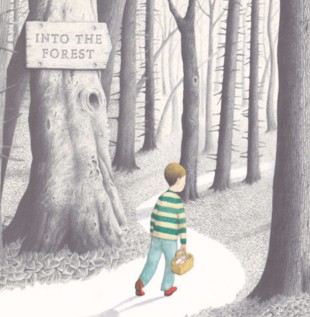 EnglishThis term, we will be reading the story Into the Forest by Anthony Browne. You can listen to this story being read on the following link:https://www.youtube.com/watch?v=qjgugbdwvMY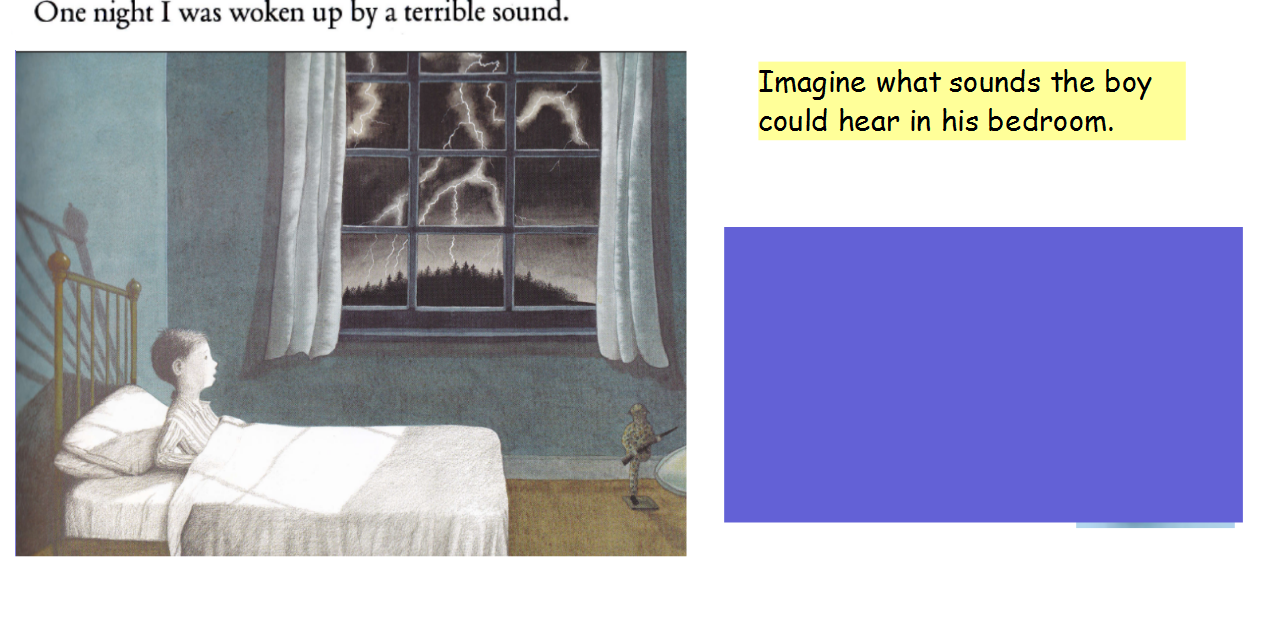 Imagine that you are the boy in the picture and think about what he can see, hear and how he might be feeling. Make a list in the spaces below (you will need to write at least 3 in each list). Writing Task Write a descriptive poem to describe the picture in the book. Use your ideas about what the boy could see, hear and how he might be feeling and extend them to create descriptive lines in your poem.Example: dark skyLate one night a dark sky gave me a frightPoems can have many features (see resources). Read through each feature and include as many as you can in your poem. You can use my example to magpie some ideas. ExampleLate one night a dark sky __________________________I felt so anxious and ________Late one night the wind howled like a__________ I could hear my heart beating _____________Late one night a ____________________________It followed with a ________________ChallengeCan you include a metaphor in your poem?Resources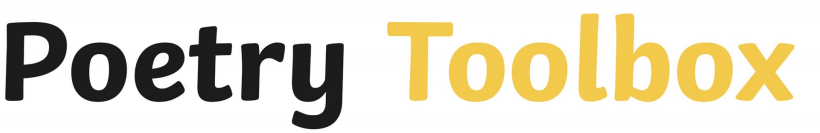 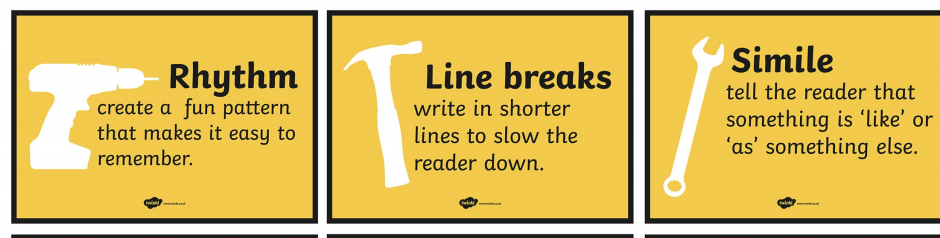 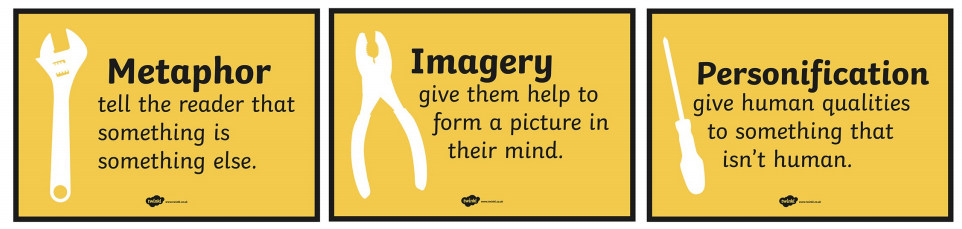 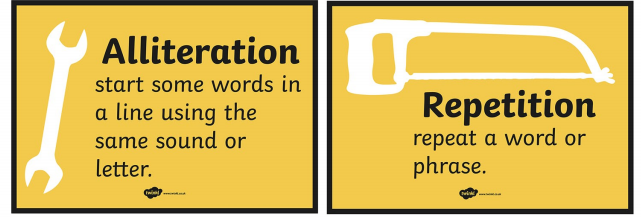 See 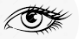 Hear 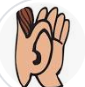 Feeling 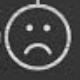 Example: dark sky